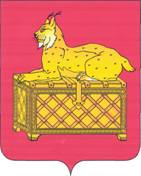                                    РОССИЙСКАЯ ФЕДЕРАЦИЯ           ИРКУТСКАЯ ОБЛАСТЬ БОДАЙБИНСКИЙ РАЙОН                           ДУМА ГОРОДА БОДАЙБО И РАЙОНА                                                РЕШЕНИЕ                                                    Бодайбо			О согласовании проекта постановленияадминистрации  г. Бодайбо и района «Об исключении квартиры № 27 в жилом доме № 9 по ул. Карла Либкнехта из специали-зированного жилищного фонда муници-пального образования  г.  Бодайбо и района»Рассмотрев протокол заседания комиссии по исключению жилых помещений из специализированного жилищного фонда от 01.02.2013 года № 1, ходатайство главного врача областного государственного бюджетного учреждения здравоохранения Центральная районная больница г. Бодайбо от 29.01.2013г. № 182, руководствуясь Жилищным кодексом Российской Федерации, Порядком включения в специализированный жилищный фонд и исключения из специализированного жилищного фонда жилых помещений муниципального жилищного фонда муниципального образования г. Бодайбо и района, и предоставления жилых помещений из специализированного жилищного фонда, утвержденным решением Думы г. Бодайбо и района от 15.04.2011 года № 9-па, статьей 23 Устава муниципального образования г. Бодайбо и района, Дума г. Бодайбо и района, Р Е Ш И Л А:1. Согласовать проект постановления администрации г. Бодайбо и района «Об исключении квартиры № 27 в жилом доме № 9 по  ул. Карла Либкнехта из специализированного жилищного фонда муниципального образования г. Бодайбо и района».   Мэр г. Бодайбо и района                                               Е.Ю. Юмашев               г. Бодайбо               18.02.2013 г.               №  4-па   